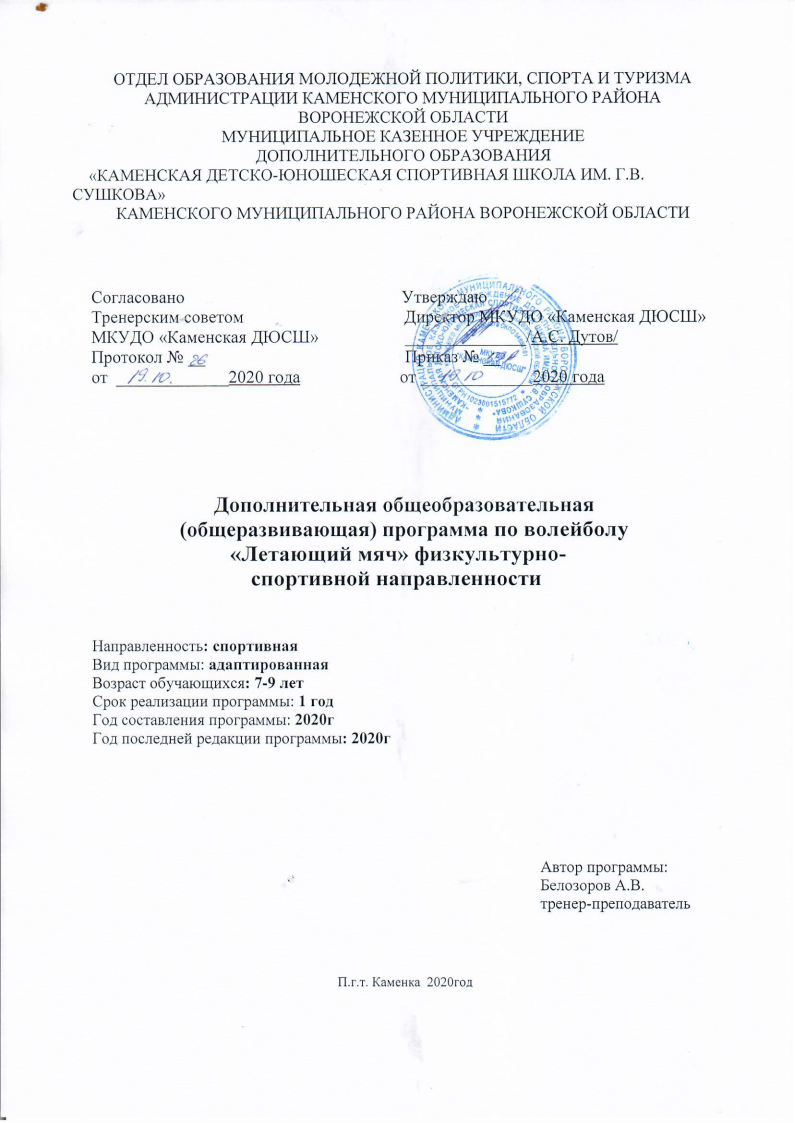 ОТДЕЛ ОБРАЗОВАНИЯ МОЛОДЕЖНОЙ ПОЛИТИКИ, СПОРТА И ТУРИЗМА АДМИНИСТРАЦИИ КАМЕНСКОГО МУНИЦИПАЛЬНОГО РАЙОНА ВОРОНЕЖСКОЙ ОБЛАСТИ МУНИЦИПАЛЬНОЕ КАЗЕННОЕ УЧРЕЖДЕНИЕДОПОЛНИТЕЛЬНОГО ОБРАЗОВАНИЯ     «КАМЕНСКАЯ ДЕТСКО-ЮНОШЕСКАЯ СПОРТИВНАЯ ШКОЛА ИМ. Г.В. СУШКОВА»КАМЕНСКОГО МУНИЦИПАЛЬНОГО РАЙОНА ВОРОНЕЖСКОЙ ОБЛАСТИСогласовано                                                  УтверждаюТренерским советом                                     Директор МКУДО «Каменская ДЮСШ»                           МКУДО «Каменская ДЮСШ»                    ______________/А.С. Дутов/                                                                                                                            Протокол № __                                              Приказ № __                                                 от  _____________2020 года                       от _____________2020 годаДополнительная общеобразовательная(общеразвивающая) программа по волейболу«Летающий мяч» физкультурно-         спортивной направленностиНаправленность: спортивнаяВид программы: адаптированнаяВозраст обучающихся: 7-9 летСрок реализации программы: 1 годГод составления программы: 2020гГод последней редакции программы: 2020г                                                                                                                Автор программы:                                                                                                                Белозоров А.В.                                                                                                                тренер-преподавательП.г.т. Каменка  2020годСодержание2ПОЯСНИТЕЛЬНАЯ ЗАПИСКА Волейбол — популярная игра во многих странах мира. Это неконтактный, комбинационный вид спорта, где каждый игрок имеет строгую специализацию на площадке. Важнейшими качествами являются – прыгучесть, реакция, координация, физическая сила для эффективного произведения атакующих действий.           Для любителей, волейбол – это распространенное развлечение и способ отдыха благодаря простоте правил и доступности инвентаря. В процессе занятий волейболом  воспитывается чувство коллективизма, развивается воля к победе, целеустремленность. А для учащихся, занятия способствуют лучшему изучению общеобразовательных предметов, так как укрепляют здоровье.Предлагаемая программа помогает улучшить физические, физиологические и психические возможности ребенка с помощью правильного планирования занятий. Ученики, успешно освоившие программу, смогут участвовать в соревнованиях по волейболу различного масштаба.Дополнительная общеобразовательная общеразвивающая программа по волейболу  разработана   в  соответствии   с  Федеральным Законом №273-ФЗ «Об образовании в Российской Федерации» от 21.12.2012 года, приказом Министерства просвещения РФ от 09.11.2018г. № 196 «Об утверждении порядка организации и осуществления образовательной деятельности по дополнительным общеобразовательным программам», приказом Министерства спорта РФ от 27.12.2013г. № 1125 «Особенности организации и осуществления образовательной, тренировочной и методической деятельности   в  области   физической   культуры   и   спорта»,   Санитарно-эпидемиологическими правилами и нормативами СанПиН 2.4.4.3172-14 "Санитарно- эпидемиологические требования к устройству, содержанию и организации режима работы образовательных организаций дополнительного образования детей" (утв. постановлением Главного государственного санитарного врача РФ от 4 июля 2014 г. № 41).Цели и задачи.Игра в волейбол направлена на всестороннее физического развитие и способствует совершенствованию многих необходимых в жизни двигательных и морально-волевых качеств.Цель программы - углублённое изучение спортивной игры волейбол. Основными задачами программы являются:образовательныеознакомить учащихся с правилами самоконтроля состояния здоровья на занятиях и дома; формировать здоровый образ жизни;изучить основы техники и тактики игры;способствовать приобретению необходимых теоретических знаний;развивающиеспособствовать   овладеванию основными приемами техники и тактики игры;развивать устойчивый интерес к данному виду спорта;развивать креативные способности (мышление, умение предугадать тактику противника);содействовать правильному физическому развитию;развивать физические способности (силу, выносливость, гибкость, координацию движений);развивать специальные технические и тактические навыки игры;подготовить учащихся к соревнованиям по волейболу;воспитательныеспособствовать воспитанию воли, смелости, настойчивости, дисциплинированности, коллективизма, чувства дружбы;способствовать привитию ученикам организаторских навыков;способствовать привитию общей культуры поведения (основ гигиены, этикет).Особенности данной программыДанная программа составлена с использованием специальной литературы по обучению волейболу. В программе задействованы методики обучения игре в волейбол, которые на данный момент являются наиболее современными и используются при подготовке волейболистов. Программа позволяет варьировать нагрузку ребёнка (в зависимости от его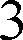 физических возможностей), не теряя результат обучения. В программе используются принципы наглядности, доступности и индивидуализации.Форма и режим занятий2 раза в неделю по 2 акад. часа (144 часа в год)Форма занятий - физические упражнения (разминка, специальные упражнения, игровые спарринги, игра), беседы по правилам и судейству соревнований.Практические методы.метод упражнений;игровой;соревновательный;круговая тренировка.Главным из них является метод упражнений, который предусматривает многократные повторения движений.Игровой и соревновательный методы применяются после того, как у учащихся образовались некоторые навыки игры.Ожидаемые результатыПосле окончания первого года обучения учащийся должен:знать:расстановку игроков на поле;правила перехода игроков по номерам;правила игры в мини-волейбол;правильность счёт по партиям; уметь:выполнять перемещения и стойки;выполнять приём и передачу мяча сверху двумя руками;выполнять приём и передачу мяча снизу над собой и на сетку мяча;выполнять верхнюю подачу с 5-6 метров;выполнять падения.Итоги реализации программы: участие в соревнованиях, товарищеские игры, сдача контрольных нормативов и контрольные задания.II. УЧЕБНО-ТЕМАТИЧЕСКИЙ ПЛАН 4III.СОДЕРЖАНИЕ ПРОГРАММЫІ. Основы знаний (6 час)Тема №1. Вводное занятиеЗнакомство. Техника безопасности при проведении занятий. Спортивный инвентарь и оборудование,правила обращения с ним. Спортивная форма. Гигиенические требования.Ознакомление с программой. Способы самоконтроля состояния здоровья в школе и дома.         Тема №2. История развития волейбола. Правила игры и соревнований по волейболу История возникновения волейбола. Развитие волейбола. Правила игры в мини-волейбол. Тема № 3. Влияние физических упражнений на организм человека. Закаливание и здоровье.Развитая мышечная система - свидетельство хорошего состояния здоровья человека. Окружающая среда становится все более и более агрессивной по отношению к нам с вами. Увеличивается количество новых вирусов, ухудшается экология. Единственное, что может помочь в такой ситуации — закаливание организма.II. Общая физическая подготовка (30 час)        Упражнения для развития физических способностей: скоростных, силовых, выносливости. Гимнастические упражнения. Упражнения без предметов: для мышц рук и плечевого пояса. Для мышц ног, брюшного пресса, тазобедренного сустава, туловища и шеи.Упражнения с предметами - со скакалками, резиновыми мячами, набивными мячами (1-2 кг). Из различных исходных положений. Чередование упражнений руками, ногами - различные броски, выпрыгивание вверх с мячом, зажатым голеностопными суставами; в положении сидя, лежа - поднимание ног с мячом.       Легкоатлетические упражнения. Бег с ускорением до 30 м. Прыжки: с места в длину, вверх. Прыжки с разбега в длину и высоту. Метание теннисного мяча в цель, на дальность.      Подвижные игры: “Перестрелка”, “Салки без мяча”, “Не урони мяч”, “Круговая лапта”,“Третий лишний”, “Попробуй унеси”, комбинированные эстафеты.                IІ. Техническая подготовка (60 час)    Овладение техникой передвижений и стоек. Стойка игрока (исходные положения). Ходьба, бег, перемещаясь лицом вперед. Перемещения приставными шагами: лицом, правым, левым боком вперед. Двойной шаг вперед. Сочетание способов перемещений.        Овладение техникой npиeмa и передач мяча сверху двумя руками; передача мяча, подвешенного на шнуре; с собственного подбрасывания; с набрасывания партнера; в различных направлениях на месте и после перемещения; передачи в парах; отбивание мяча кулаком через сетку в непосредственной близости от нее; с собственного подбрасывания; подброшенного партнером - с места и после приземления. Прием и передача мяча снизу, прием и передача мяча двумя руками сверху (на месте и в движенииприставными шагами). Передачи мяча после перемещения из зоны в зону. Прием мяча на задней линии. Передача двумя руками сверху на месте. Передача двумя руками сверху на месте и после передачи вперед. Прием мяча снизу двумя руками над собой. Прием мяча снизу двумя руками над собой и на сетку. Передача мяча сверху двумя руками в прыжке в парах. Передача мяча сверху двумя руками в прыжке в тройках. Прием мяча снизу в группе.       Овладение техникой подачи: верхняя прямая подача мяча, подвешенного на шнуре,установленного в держателе; через сетку; подача в стенку, через сетку с расстояния 5-6 м; подача через сетку из-за лицевой линии.         Нападающие удары. Прямой нападающий удар сильнейшей рукой (овладение режимом разбега, прыжок вверх толчком двух ног: с места, с 1,2, 3 шагов разбега, удар кистью по мячу.        Овладение техникой подачи. Верхняя прямая подача с 9 м.  Правильная стойка при подаче, внимание на положение бьющей руки.Тактическая подготовка (36 часов)Индивидуальные действия: выбор места для выполнения нижней подачи; выбор места для второй передачи и в зоне 3.Групповые действия. Взаимодействия игроков передней линии: игрока зоны 4 с игроком зоны 3, игрока зоны 2 с игроком зоны 3 (при первой передаче). Взаимодействия игроков зон 6, 5 и 1 с игроком зоны 3.Командные действия. Прием подачи и первая передача в зону 3, вторая передача игроку, к которому передающий обращен лицом.Тактика защиты. Выбор места при приеме нижней подачи. Расположение игроков при приеме подачи, когда вторую передачу выполняет игрок зоны 3.Контрольные испытания и соревнования (8 часов)Принять участие в одних соревнованиях. Контрольные игры и соревнования. Организация и проведение соревнований. Разбор проведенных игр. Устранение ошибок.Практические занятия. Соревнования по подвижным играм с элементами техники волейбола. Соревнования по мини-волейболу.           Итоговое занятиеТехника безопасности во время летних каникул.Контрольные испытанияОБЩЕФИЗИЧЕСКАЯ ПОДГОТОВКА              Бег 30 м б х 5 м. На расстоянии 5 м чертятся две линии -стартовая и контрольная. По зрительному сигналу учащийся бежит, преодолевая 5 м шесть раз. При изменении движения в обратном направлении обе ноги испытуемого должны пересечь линию.               Прыжок в длину с места. Замер делается от контрольной линии до ближайшего к ней следа испытуемого при приземлении. Из трех попыток берется лучший результат.           Метание набивного мяча массой 1 кг из-за головы двумя руками. Испытуемый стоит у линии, одна нога впереди, держа мяч двумя руками внизу перед собой. Поднимая мяч вверх замахом назад за голову, испытуемый производит бросок вперед.          Техническая подготовки          Испытания на точность передачи. В испытаниях создаются условия, при которых можно получить количественные результаты: устанавливаются ограничители расстояния и высоты передачи - рейки, цветные ленты, обручи (гимнастические), наносятся линии. При передачах из зоны 3 в зоны 2 и 4 расстояние передачи 3-3,5 м, высота ограничивается 3 м, расстояние от сетки - не более 1,5 м. Каждый учащийся выполняет 5 попыток; учитывается количество передач, отвечающих требованиям в испытании, а также качество исполнения передачи (передачи с нарушением правил не засчитываются).6             Испытание на точность передачи через сетку. На противоположной стороне площадки очерчивается зона, куда надо послать мяч: в зоне 4 — размером 2 х 1, в зоне 1 и в зоне 6 - размером 3 х 3 м. Каждый учащийся выполняет 5 попыток в каждую зону, учитывается количественная и качественная сторона исполнения.             Испытания на точность подач. Основные требования: при качественном техническом                                                                                                                          исполнении заданного способа подачи послать мяч в определенный участок площадки: правая (левая) половина площадки, зоны 4-5 (1-2), площадь у боковых линий в зонах 5-4 и 1-2 (размером 6 х 2 м), в зоне 6 у лицевой линии размером 3 х 3 м. Каждый учащийся исполняет 3 попытки (в учебно-тренировочных группах - 5 попыток).              Испытания на точность нападающего удара. Требования к этим испытаниям состоят в том, чтобы испытуемые качественно, в техническом отношении, смогли выполнить тот или иной способ нападающего удара в три зоны: 1, 6, 5 из зон 4,2.            Испытание в защитных действиях (“защита зоны”). Испытуемый находится в зоне G в круге диаметром 2,5 м. Стоя на подставке, учащийся ударом с собственного подбрасывания посылает мяч через сетку из зон 4 и 2.Учащийся должен применить все изученные до этого приемы защиты. Количество ударов д- 10.           Тактическая подготовка. Действия при приеме мяча в поле. Основное содержание испытаний заключается в выборе способа действия в соответствии с заданием, сигналом. Дается два упражнения: 1) Выбор способа приема мяча (по заданию). Дается 10 попыток, а с 14-16 лет - 15 попыток. Учитывается количество правильных попыток и качество приема. 2) Выбор способа действия: прием мяча от нападающего удара или выход к сетке на страховку и прием мяча от скидки. Дается 10 попыток. Учитывается количество правильно выполненных заданий и качество.V. МЕТОДИЧЕСКОЕ ОБЕСПЕЧЕНИЕ ПРОГРАММЫ.7VI. СПИСОК ИСПОЛЬЗУЕМОЙ ЛИТЕРАТУРЫ.Литература для учащихся:Клещёв Ю.Н., Фурманов А.Г. Юный волейболист, -М.: ФиС, 1979.Литвинов Е.Н. Физкультура! Физкультура! / Е. Н. Литвинов, Г.И. Погадаев. -М.: Просвещение, 1999.Мейксон, Г.Б. Физическая культура для 5-7 классов / Г.Б. Мейксон, Л.Е. Любомирский, Л.Б. Кофман, В.И. Лях. - М. : Просвещение, 1998.Юный волейболист. Железняк Ю.Д. - М.: ФиС, 1988.Литература для учителя:Ахмеров Э.К. Волейбол для начинающих. - Минск: Полымя, 1985.Баландин, Г.А. Урок физкультуры в современной школе / Г.А. Баландин, Н.Н. Назарова, Т.Н. Казакова. - М.: Советский спорт, 2002.Беляев А.В. Волейбол на уроке физической культуры. - 2-е изд.- М.: Физкультура и спорт, 2005. Баландин, Г.А. Урок физкультуры в современной школе / Г. А. Баландин, Н.Н. Назарова, Т. Н. Казакова. - М.: Советский спорт, 2002.Железняк Ю.Д. Юный волейболист. М.: Физкультура и спорт.Железняк Ю.Д., Слупский Л. Н. Волейбол в школе: Пособие для учителей -М.: Просвещение, 1989.Кузнецов В.С. Упражнения и игры с мячами / В.С. Кузнецов, Г. А. Колодницкий. - М.: Изд-во НЦ ЭНАС, 2002.Официальные правила волейбола 2001-2004 rr.- М.:ВФВ, Терра-Спорт, 2001.Фурманов А.Г., Болдырев Д.М. Волейбол. - М.: Физкультура и спорт, 1983.№ п/пСодержание программыІ.Пояснительная записка3II.Учебно-тематический план5IIІ.Содержание программы5IV.Методическое обеспечение программы20V.Список образовательной литературы9№ п/пнаименование разделов и темОбщееколичествоВ том числе:В том числе:№ п/пнаименование разделов и темОбщееколичествотеоретических практическихIОсновы знаний6421Вводное занятие2112История развития волейбола. Правилаигры и соревнований по волейболу22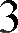 Влияние физических упражнений наорганизм человека. Закаливание и здоровье211IIОбщая физическая подготовка30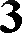 271Гимнастические упражнения10192Лёгкоатлетические упражнения10193.Подвижные игры1019IIIТехническая подготовка639541Техника передвижения и стоек8172Техника приёма и передач мяча сверху162143.Техника приёма мяча снизу142124.Верхняя прямая подача152135.Нападающие удары1028IVТактическая подготовка368281.Индивидуальные действия122102.Групповые действия8263.Командные действия8264.Тактика защиты826VКонтрольные испытания исоревнования826Итоговое занятие11Итого часов:Итого часов:В течение годаВ течение годаВ течение годаИтого часов:Итого часов:14427117РазделФорма занятийДидактический материалТехническое оснащениеФорма подведения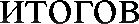 1. Основызнанийбеседылитература потеменаглядныепособия2. ОбщаяПрактикум:- литература по- скакалки;контрольныефизическая- занятиетеме;- гимнастическиенормативы поподготовкапоточным- слайды;скамейки;ОФПметодом;- карточки с- гимнастическая- круговаятренировка;заданием.стенка;- гимнастические- занятиематы;фронтальным- резиновыеметодом;амортизаторы;- работа по- перекладины;станциям;- мячи;- самостоятельные- медболы.занятия;- тестирование.3. СпециальнаяПрактикум:- литература по- скакалки;контрольныефизическая- занятиетеме;- гимнастическиенормативы поподготовкапоточным- слайды;скамейки;СФПметодом;- карточки с- гимнастическая- круговаязаданием.стенка;тренировка;занятие фронтальным методом;работа по станциям;самостоятельныезанятия;тестированиегимнастическиематы;резиновые амортизаторы;перекладины;мячи;медболы.4. ТехническаяПрактикум:- литература по- волейбольные- контрольныеподготовка- занятие поточнымтеме;- слайды;мячи;- волейбольнаянормативы;- учебно-методом;-сетка;тренировочная- круговаявидеоматериалы;- медболы;игра;тренировка;- занятие- карточки с заданием.- резиновая лента- помощь в су действе.фронтальнымметодом;- работа постанциям;- самостоятельныезанятия;- тестирование;- турнир5. ТактическаяподготовкаПрактикум:занятие поточным методом;круговая тренировка;занятие фронтальным методом;работа постанциям;самостоятельныезанятия;тестирование;турнирлитература потеме;слайды;видеоматериалы;карточки с заданием.волейбольныемячи;волейбольная сетка;резиновая лентаконтрольныенормативы;учебно- тренировочная игра;6. КонтрольныеПрактикум:- карточки с- скакалки;- контрольныеиспытания- самостоятельныезаданием.- гимнастическаянормативы;занятия;стенка;- помощь в су- тестирование;- гимнастическиедействе.маты;- перекладины;- мячи;- медболы